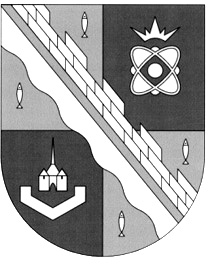                            администрация МУНИЦИПАЛЬНОГО ОБРАЗОВАНИЯ                                             СОСНОВОБОРСКИЙ ГОРОДСКОЙ ОКРУГ  ЛЕНИНГРАДСКОЙ ОБЛАСТИ                             постановление                                                          от 24/12/2021 № 2574Об утверждении Порядка принятия решений об условиях приватизации муниципального имущества Сосновоборского городского округаВ соответствии с пунктом 7 части 1 статьи 6 Федерального закона от 21.12.2001 №178-ФЗ «О приватизации государственного и муниципального имущества», пункта 2.2.2. Положения о порядке планирования приватизации муниципального имущества муниципального образования Сосновоборский городской округ Ленинградской области, утвержденного решением совета депутатов Сосновоборского городского округа                             от 24.11.2020 № 152, администрация Сосновоборского городского округа                                    п о с т а н о в л я е т:Утвердить прилагаемый Порядок принятия решений об условиях приватизации муниципального имущества Сосновоборского городского округа.2. Общему отделу администрации (Смолкина М.С.) обнародовать настоящее постановление на электронном сайте городской газеты «Маяк».  3. Отделу по связям с общественностью (пресс-центр) комитета по общественной безопасности и информации (Бастина Е.А.) разместить настоящее постановление на официальном сайте Сосновоборского городского округа. 4. Настоящее постановление вступает в силу со дня официального обнародования.5. Контроль за исполнением настоящего постановления возложить на первого заместителя главы администрации Сосновоборского городского округа Лютикова С.Г.Глава Сосновоборского городского округа                                                             М.В. ВоронковИсп.Беляева Ю.А. (КУМИТел. 29073 ПТУТВЕРЖДЕНпостановлением администрации Сосновоборского городского округаот 24/12/2021 № 2574(Приложение)Порядокпринятия решений об условиях приватизации муниципального имущества Сосновоборского городского округаРешения об условиях приватизации муниципального имущества (далее – решения об условиях приватизации) подготавливаются и принимаются администрацией муниципального образования Сосновоборский городской округ Ленинградской области (далее – администрация Сосновоборского городского округа) на основании пункта 2.2.2. Положения о порядке планирования приватизации муниципального имущества муниципального образования Сосновоборский городской округ Ленинградской области, утвержденного решением совета депутатов Сосновоборского городского округа от 24.11.2020 № 152.Решения об условиях приватизации принимаются администрацией Сосновоборского городского округа в сроки, позволяющие обеспечить:- приватизацию муниципального имущества в соответствии с прогнозным планом (программой) приватизации муниципального имущества на основании Федерального закона от 21.12.2001 № 178-ФЗ «О приватизации государственного и муниципального имущества» (далее – Закон о приватизации);- отчуждение муниципального имущества в соответствии с Федеральным законом от 22.07.2008 № 159-ФЗ «Об особенностях отчуждения недвижимого имущества, находящегося в государственной или в муниципальной собственности и арендуемого субъектами малого и среднего предпринимательства, и о внесении изменений в отдельные законодательные акты Российской Федерации» (далее – Закон).3. Решения об условиях приватизации принимаются на основании:- Прогнозного плана (программы) приватизации муниципального имущества, утверждаемого советом депутатов Сосновоборского городского округа на плановый период;- заявления субъекта малого и среднего предпринимательства о выкупе арендуемого имущества по преимущественному праву выкупа, соответствующего требованиям Закона.4. Подготовка решений об условиях приватизации муниципального имущества предусматривает определение состава имущества, подлежащего приватизации (отчуждению), способа его приватизации (отчуждения) и начальной цены, если иное не установлено законом, а также иных необходимых для приватизации имущества сведений.5. Подготовка решений об условиях приватизации муниципального имущества осуществляется комитетом по управлению муниципальным имуществом администрации  Сосновоборского городского округа (далее – КУМИ) и по его поручению – подведомственным ему муниципальным учреждением в отношении объектов, отчуждаемых в соответствии с прогнозным планом (программой) приватизации муниципального имущества.6. Решения об условиях приватизации муниципального имущества принимаются администрацией Сосновоборского городского округа в форме постановления и должны содержать сведения, указанные в статье 14 Закона о приватизации.7. В случае признания торгов по продаже муниципального имущества несостоявшимися, а также в случае утраты субъектом малого или среднего предпринимательства преимущественного права на приобретение арендуемого имущества, администрация Сосновоборского городского округа, в установленном порядке, принимает одно из следующих решений:- о продаже имущества ранее установленным способом;- о внесении изменений в принятое решение об условиях приватизации арендуемого имущества в части использования способов приватизации государственного или муниципального имущества, установленных Законом о приватизации;- об отмене ранее принятого решения об условиях приватизации.8. Решения об условиях приватизации муниципального имущества, их изменения, а также решения об их отмене подлежат размещению на официальном сайте Сосновоборского городского округа в сети «Интернет» и на официальном сайте Российской Федерации в сети «Интернет» для размещения информации о проведении торгов www.torgi.gov.ru в порядке, установленном Законом о приватизации.